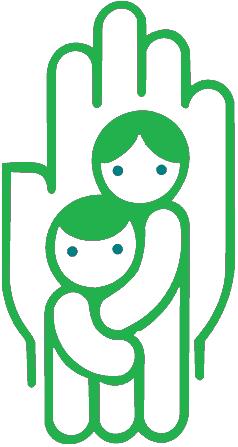 КОНЦЕПЦИЯ РАБОТЫПроект 2012 года в психологической практике «Подготовка кандидатов в замещающие родители»Автор : Скуратовская И. П.Педагог-психолог УС по семейному устройству ГБОУ СДД №17Содержание:ВведениеI. Нормативное обеспечениеII. Психологическая поддержка и сопровождение как направление работы Уполномоченной службы по патронатному воспитаниюЗаключениеВведениеРодившись, ребенок сразу попадает в мир социальных отношений - мир отношений между людьми, в котором каждый играет множество ролей: семьянина, друга, соседа, политика, жителя города, деревни и т.д. Осваивая эти роли, человек социализируется, становится личностью. Отсутствие нормальных для обычного ребенка контактов (семья, друзья, соседи и т.п.) приводит к тому, что образ роли создается на основе противоречивой информации, получаемой ребенком из различных источников. В связи с этим часто возникает иллюзорный "образ" социальной роли. Формируется ложное представление о своей социальной роли как сироты. Эта роль реализуется человеком в течение всей его жизни. В связи с трудностями социализации не решаются и задачи адаптации, автономизации и активизации личности. Международный опыт показывает, что воспитание детей-сирот и детей, оставшихся без попечения родителей, в замещающей (опекунской, приёмной, патронатной) семье даёт возможность добиться более высокого уровня адаптивности ребёнка в социуме, чем в условиях государственного учреждения, позволяет создать наиболее комфортную среду для становления и развития его личности.Одной из важнейших задач детского дома является социализация воспитанников, адаптация к активной жизни в обществе. Этой цели отвечают все структурные подразделения специализированных учреждений данного типа. Уполномоченная служба по семейному устройству является частью указанной системы. Решаемые ею задачи соответствуют основным принципам работы детского дома.Воспитанников детских домов условно можно распределить на три группы, определяющих уровень их социальной адаптации (или дезадаптации):Дети, направленные в детский дом из дома ребёнка – дети, поступившие на попечение государства в раннем возрасте, а потому имеющие ограниченные возможности усвоения основных социальных моделей взаимодействия в семье и обществе.Дети, поступившие в детский дом в дошкольном или младшем школьном возрасте -  у детей этой группы наблюдаются уже усвоенные (частично или полностью) конструктивные или деструктивные  социальные модели взаимодействия в семье и социуме, в зависимости от того, насколько функциональной (или дезфункциональной) была кровная семья. Дети, определённые в детский дом в подростковом возрасте – у них чётко усвоенная модель взаимодействия  с окружающими, которая чаще является деструктивной, нежели конструктивной, что проявляется в асоциальном (девиантном) поведении воспитанников.Исходя из вышесказанного, можно сделать следующий вывод: представления о семье у воспитанников детских домов, как правило, являются искажённым или не сформированы. С учётом этих особенностей  и строится работа по подготовке граждан, выразивших желание принять ребенка (детей) на воспитание в свою семью.Цель деятельности: социализация детей-сирот и детей, оставшихся без попечения родителей посредством устройства их на разные формы семейного воспитания:- усыновление/удочерение;-опека/попечительство;- приемная семья;-патронатное воспитание. Задачи:Информирование воспитанников о возможностях разных форм семейного устройства.Выявление воспитанников, желающих воспитываться в замещающей семье.Формирование у воспитанников представлений о нормах жизни в семье.Гармонизация отношения к прошлому, настоящему и будущему в восприятии воспитанников; создание у воспитанников позитивного образа семьи.Отбор и подготовка кандидатов в замещающие родители; работа в ШПР.Подготовка воспитанников и кандидатов в замещающие родители к созданию замещающей семьи.Создание замещающей семьи как средства социализации воспитанников.Создание благоприятных условий для конструктивного взаимодействия воспитанника и потенциального приемного родителя.Сопровождение семей, принявших ребенка (детей) на воспитание.Повышение уровня информированности граждан о проблемах сиротства в целом и семейного устройства в частности: взаимодействие  с органами опеки, попечительства и патронажа, отделениями социальной защиты населения, работа со СМИ, создание информационной продукции (буклетов, брошюр, рекламных плакатов) для населения.Деятельность специалистов службы  по семейному устройству опирается на следующие принципы:принципы возрастной, педагогической и социальной психологии;принцип приоритетности интересов детей;принцип гуманистической направленности, уважения, уникальности и своеобразия каждого ребёнка и семей;принцип взаимовлияния личностей (взрослых и детей), предлагающий создание гармоничных отношений в семье, принимающей ребёнка-сироту или  оставшегося без попечения родителей;принцип открытости, обеспечивающий тесный контакт с замещающей семьёй, доступность для кандидатов и законных представителей информации об особенностях адаптации, обучения и воспитания детей-сирот и детей, оставшихся без попечения родителей, повышение психолого-педагогических знаний усыновителей, опекунов, попечителей, приемных родителей и патронатных воспитателей, а также кандидатов (граждан, выразивших желание принять ребенка/детей на воспитание в свою семью);принцип ценностного подхода. В рамках гуманистической парадигмы для наиболее полного формирования и реализации  комплекса личностных, общечеловеческих ценностей ребёнка и приемных родителей предполагается постоянный поиск нового содержания, новых форм и методов подготовки детей и кандидатов воспитатели к созданию замещающей семьи;принцип системности в организации жизнедеятельности детей в замещающей семье, обеспечивающий целостность становления личности ребёнка и комплексность воспитания;принцип целесообразности. Деятельность Уполномоченной службы  по семейному устройству строится исходя из системы социальных  ожиданий, принятых в современном обществе.Основные направления работы:Нормативное обеспечение.Социально-педагогическая работа:подготовка детей к переходу в замещающую семьюподготовка граждан (ШПР)патронатное воспитаниесопровождение замещающих семейСоциально-правовая работа.Психологическая поддержка и сопровождение:подготовка детейподготовка кандидатов (ШПР)патронатное воспитаниесопровождение замещающей семейТаким образом, деятельность Уполномоченной службы  по семейному устройству (в том числе и в ГБОУ СДД  №17) направлена на поддержку детей-сирот и детей, оставшихся без попечения, и замещающих родителей, имеющим различные жизненные обстоятельства, разный состав, разную семейную историю, что соответствует основной цели деятельности - социализации детей-сирот и детей, оставшихся без попечения родителей посредством семейных форм устройства.I. Нормативное обеспечениеВ соответствии с Конвенцией о правах ребёнка «ребёнок, который временно или постоянно лишён своего семейного окружения или который в его собственных наилучших интересах не может оставаться в таком окружении, имеет право на особую защиту и помощь, предоставляемые государством <…> такой уход может включать, в частности, передачу на воспитание, усыновление или, в случае необходимости, помещение в соответствующие учреждения по уходу за детьми» (часть I, ст. 20). Заметим, что «помещение в соответствующее учреждение» допускается лишь в случае крайней необходимости, когда нет возможности обеспечить жизнь ребёнка в условиях семьи (в том числе не родной). Аргументация подобного положения указана в Преамбуле Конвенции о правах ребёнка: «ребёнку для полного и гармоничного развития его личности необходимо расти в семейном окружении, в атмосфере счастья, любви и понимания».Исполнение государственных услуг Уполномоченной службой  осуществляется в соответствии со следующими кодексами и законами:1. Гражданский процессуальный кодекс РФ от 14.11.2002 № 138  ФЗ, гл. 29, ст.269-2752. Семейный кодекс РФ от 29.12.1995 г. № 223–ФЗ (в т. ч ст. 123)3. Федеральный закон РФ от 27.07.2006 № 152-ФЗ « О персональных данных» 4. Федеральный закон РФ от 30.11.2011 № 351-ФЗ « О внесении изменений в статьи 127 и 146 Семейного кодекса РФ и ст. 271 ГПК РФ»5. Закон города Москвы от 30.11.2005 № 61« О дополнительных гарантиях по социальной поддержке детей-сирот и детей, оставшихся без попечения родителей, в городе Москве»6. Закон города Москвы от 14.04.2010 № 12 « Об организации опеки, попечительства и патронажа в городе Москве» (в т.ч. 20, ст.23)7. Постановление Правительства Москвы от 20.09.2011   №433-ПП « О мерах по обеспечению реализации Закона города Москвы от 14.04.2010 № 12 « Об организации опеки, попечительства и патронажа в городе Москве»8. Постановление Правительства РФ от 18.05.2009 № 423 « Об отдельных вопросах осуществления опеки и попечительства в отношении несовершеннолетних граждан», пункт 1.9. Постановление Правительства РФ от 19.05.2009 № 432 « О временной передаче детей, находящихся в организациях для детей - сирот и детей, оставшихся без попечения родителей, в семьи граждан, постоянно проживающих на территории»   Из вышеперечисленных нормативно-правовых актов  следует «право детей-сирот и детей, оставшихся без попечения родителей, на надлежащее воспитание и развитие»; подробно оговаривается право ребёнка-сироты или оставшегося без попечения  родителей жить и воспитываться в семье (будь то усыновление, опека/попечительство,  приёмная семья или патронатное воспитание). Семейное воспитание детей-сирот признаётся приоритетным, наилучшим образом обеспечивающим интересы и потребности ребёнка.При этом оговаривается, что при устройстве ребёнка должны учитываться его этническое происхождение, принадлежность к определённой религии и культуре, родной язык, возможность преемственности в воспитании и образовании. Обязательно составление Плана по развитию ребёнка, который неукоснительно соблюдается замещающим родителем и/или специалистами Уполномоченной службы. На основании вышеуказанных нормативов составлены основополагающие документы, в соответствии с которыми строится работа Уполномоченной службы: Выписка из протокола № 4 Заседания Комиссии по отбору уполномоченных организаций Департамента семейной и молодежной политики города Москвы от 14.12.2011Решение комиссии по отбору уполномоченных организацийДоговор между ГБОУ СДД№ 17 и Муниципалитетом внутригородского муниципального образования Крылатское о сотрудничестве №8 от 23.04.2012 о взаимодействии и сотрудничестве по вопросам организации и осуществлении работы по подготовке и сопровождению граждан, выразивших желание взять и взявших воспитанников сиротских учреждений под опеку, попечительство, в приемную семью на воспитаниеДоговор между ГБОУ СДД№ 17 и Муниципалитетом внутригородского муниципального образования Крылатское о сотрудничестве № 9 от 05.09.2012 о взаимодействии и сотрудничестве по вопросам организации и осуществления патронатного воспитанияВ соответствии с вышесказанным Уполномоченная служба  уполномочена в течение 1 года:- осуществлять подготовку граждан, выразивших желание стать опекунами или попечителями несовершеннолетних граждан либо принять детей, оставшихся без попечения родителей, в семью на воспитание;-участвовать в организации и  осуществлении:1) патронатного воспитания;2) сопровождения семьи, принявшей ребенка(детей) на воспитание;3) постинтернатного патроната.  Уполномоченная служба оказывает правовую, медицинскую, социально-педагогическую и психологическую поддержку на всех этапах подготовки, формирования и сопровождения замещающих семей. II. Психологическая поддержка и сопровождение как направление работы Уполномоченной службы по патронатному воспитаниюОдним из важных направлений работы Уполномоченной службы по семейному устройству является психологическая поддержка и сопровождение потенциальных замещающих родителей (кандидатов в усыновители, опекуны/ попечители, приемные родители, патронатные воспитатели), самих воспитанников и сложившихся замещающих семей (см. рис. 1).Рис. 1Психологическая поддержка и помощь оказываются гражданам, выразившим желание стать опекуном/ попечителем, приемным родителем или патронатным воспитателем, а также воспитанникам, перспективных для перехода в замещающую семью, оказывается в процессе подготовки, создания и сопровождения. Подготовка, создание и сопровождение замещающих семей проходят в несколько этапов:Работа с кандидатом, желающим принять ребёнка-сироту или оставшегося без попечения родителей, и его семьёй (по программе подготовки граждан, выразивших желание принять детей на воспитание в свою семью – Школа приемных родителей).Подготовка воспитанника к переходу в новую семью.Первичное взаимодействие ребёнка с кандидатом и членами его семьи.Работа с семейной историей воспитанника (ребёнок и его биологические родители), а также семейной историей кандидатов,  и создание новой.Сопровождение замещающих семей.Для реализации указанных этапов работы проводятся следующие виды психологической деятельности:- просветительская работа;- диагностика;- консультирование;- социально-психологический тренинг.Используются как индивидуальная, так и групповая формы работы.На первом этапе работы важно выявить представления потенциальных замещающих родителей о функциях замещающей семьи, о возрастных особенностях развития детей и об особенностях развития детей-сирот и оставшихся без попечения родителей, т. е. воспитывающихся в условиях государственного учреждения соответствующего типа.  В соответствии с нормативными документами об организации и осуществлении деятельности по подготовке граждан, выразивших желание принять на воспитание в свою семью ребенка, оставшегося без попечения родителей:- Приказ Министерства образования и науки РФ от20.08.2012 № 623 «Об утверждении требований  к содержанию программы подготовки лиц, желающих принять на воспитание в свою семью ребенка, оставшегося без попечения родителей, и формы свидетельства о прохождении такой подготовки на территории Российской Федерации».- Приказ Правительства Москвы Департамента семейной и молодежной политики города Москвы от 24.08.2012 № 595- Приказ от 20.09.2012 №648 «О внесении изменений в правительства Москвы Департамента семейной и молодежной политики города Москвы  от 24.082012 №595»подготовка кандидатов ведется по программе, адаптированной с учетом особенностей учреждения на основе Программы, рекомендованной Министерством образования и науки РФ (Минобрнауки России) и программы Учебно - методического центра « Детство»Основная цель: создание замещающей семьи и подготовка кандидатов; формирование внутренней готовности граждан к осознанному  и ответственному родительству, воспитанию ребенка, лишенного заботы и внимания взрослых.В программу входит несколько блоков:-психолого-педагогический;-социально-правовой;-медицинский.Программа представляет собой тренинговые занятия и ряд консультативных встреч, направленных на:- ориентирование граждан в проблеме;-формирование представлений о ребенке-сироте, -осознание своей родительской позиции.   Итак, основной целью программы подготовки кандидатов в замещающие родители является – формирование готовности кандидата воспитывать ребенка-сироту или оставшегося без попечения родителей, осознание их родительской позиции, выстраивание конструктивных взаимоотношений в потенциальной замещающей семье. Для достижения поставленной цели необходимо решить ряд конкретных задач:Помочь кандидату осознать истинные мотивы принятия ребенка из детского дома в свою семью.Помочь кандидатам обрести большую уверенность в себе, собственных силах, оценить собственные возможности и ресурсы.Расширить представления граждан о детях-сиротах и оставшихся без попечения взрослых, о формах семейного устройства, правовой защите, о здоровье детей и основах медицинских знаний.Дать новые знания, сформировать умения и навыки, необходимые для воспитания и развития приемного ребенка.Повышение коммуникативной компетентности.Содействовать кандидатам и настраивать их на совместную работу со специалистами Уполномоченной Службы.Помощь в решении психологических проблем, возникающих в процессе подготовки.Используемые методы:Интерактивные методы (тренинговые задания и упражнения)КонсультированиеБеседы, интервьюПроективные методыРефлексивные методикиАнкетирования, тестовые заданияМини-лекцииДискуссииИгровая и сказкотерапияСовместное творчествоВ работе с кандидатами важным результатом станет  осознание и определение истинных мотивов принятия ребенка в семью:-одиночество;-собственничество и наличие («чтобы был»);-продолжение традиций;-желание вырастить из гос.системы воспитания «хотя бы одного» (миссионерство);-«вопреки» или самоутверждение;-«заполнить пустоту»;-искреннее желание помочь.Другим возможным результатом будет  возникновение внутренней осознанной позиции «Я – приемный родитель».Учебно-тематический планТак осуществляется подготовка в группах Школы приемных родителей в интерактивной форме (тренинг).Также возможна подготовка кандидатов в индивидуальной форме. Чаще всего это родственники детей, оставшихся без попечения родителей. Для этого специалистами Уполномоченной службы еще в 2008-2009годах стала разрабатываться специальная программа подготовки кандидатов в замещающие родители и материалы рабочей тетради для кандидатов к ней (см. Приложение 1 и Приложение 2)..На основании чего, далее строится информационно-просветительская работа с кандидатами. Основные задачи, решаемые на данном этапе:Формирование у кандидатов в патронатные воспитатели чётких представлений о роли замещающей семьи и семейного воспитания в развитии ребёнка-сироты или оставшегося без попечения родителей.Создание условий для осознания потенциальными патронатными воспитателями собственных чувств, мотивов и ожиданий, связанных с принятием воспитанника в семью. Примерный тематический план работы с кандидатами по индивидуальной программе: Сознательное родительство. Принятие ребёнка.Особенности психического развития детей: возрастные, индивидуальные, обусловленные воспитанием в рамках государственного учреждения (ребёнок в детском доме, диспропорции в развитии, жестокое обращение, опыт утраты, трудное поведение).Безопасное воспитание. Виды взаимодействия. Модели воспитания и стили общения с детьми.Трудности в воспитании детей-сирот и оставшихся без попечения родителей, обусловленные депревационным развитием, кризисными периодами, индивидуальными особенностями развития. Конфликтные ситуации. Способы выхода из конфликтных ситуаций.Сотворческие ресурсы системы семейного устройства СДД № 17 и патронатной семьи.Помимо информирования и просвещения, проводится диагностика психических состояний и особенностей каждого из кандидатов, а также проводятся консультации.При подготовке потенциальных замещающих родителей необходимо учитывать следующий факт: наличие (или отсутствие) родственных связей между воспитанником и кандидатом в патронатные воспитатели. Таким образом, всех потенциальных патронатных воспитателей условно можно разделить на две большие группы:Кандидаты в замещающие родители, являющиеся родственниками воспитанников, которых хотят принять на патронат.Кандидаты в замещающие родители, которые не являются родственниками воспитанников.Работа с разными группами потенциальных приемных родителей строится по-разному. Отличаются стратегии работы:Работа в рамках общей семейной истории. Изучение основных симптомов семьи,  также исследование ресурсов для её развития. При этом между кандидатом в замещающие родители и воспитанником уже существуют определённые отношения, поэтому важно выявить их характер и то, насколько они конструктивны.Создание нового семейного пространства. Изучение семейной истории кандидатов в приемные родители и изучение истории воспитанника, исследование их совместимости (комплиментарности) и создание новой семейной истории.С учётом данного факта, тематика встреч на подготовительном этапе с кандидатами первой группы варьируется, в зависимости от характера уже существующих отношений между воспитанником и кандидатом в патронатные воспитатели. Вместе с информированием, просвещением и диагностикой  для кандидатов проводятся консультации специалистов (психолога и социального педагога/ юриста). Осуществляется диагностика психофизиологических и личностных особенностей потенциального замещающего родителя, выявляется его внутренняя мотивация в отношении возможности стать опекуном/ попечителем, приемным родителем или патронатным воспитателем. После чего даётся заключение психолога (при наличии запроса органов опеки и попечительства).Параллельно с подготовкой кандидатов ведётся и подготовка воспитанника к переходу в замещающую семью (второй этап). Психологическая подготовка  воспитанников детского дома к жизни в патронатной семьеЦели:  Создание психологических условий для формирования вторичной привязанности;Работа с принятием прошлого и выстраивание позитивной модели будущего;Снижение эмоционального напряжения;Формирование навыков саморегуляции поведения с целью снижения конфликтности и создания условий для психологически комфортного общения.Проводятся индивидуальные занятия с целью формирования внутренней готовности у воспитанника «войти» в новую семью. Также исследуются индивидуальные особенности детей:-психофизиологические;-психомоторные;-когнитивные;-личностные;-поведенческие;-особенности коммуникации.Согласно диагностическим данным, полученных в ходе обследования воспитанников и кандидатов, делается заключение о совместимости конкретного воспитанника и кандидата и возможности создание конкретной замещающей семьи.Далее осуществляется совместная подготовка воспитанника и кандидата в замещающие родители (третий и четвёртый этап работы), прострагиваются взаимоотношения между ними, формируются навыки совместной деятельности и эффективной коммуникации. Для воспитанников и кандидатов организуются тренинговые занятия, направленные на изучение семейных историй каждого и создание новой семейной истории  (в случае с кандидатами, не являющимися родственниками). Участники тренинга вырабатывают новые правила будущей  семьи, распределяются функции и семейные роли, определяются права и обязанности каждого, а также моделируются возможные ситуации в новой семье.Совместная психологическая подготовка  семьи и воспитанника детского дома  для создания эффективной замещающей семьиЦель: формирование условий для создания благоприятного психологического климата и наиболее полного удовлетворения базовых потребностей воспитанника в новой семье.Здесь осуществляется первичное взаимодействие ребёнка с кандидатом и членами его семьи и работа с семейной историей воспитанника (ребёнок и его биологические родители) и создание новойПримерный план совместных занятий воспитанников, патронатных воспитателей и членов их семей Учимся понимать друг друга. Личное пространство.Семейные узы. Наша новая семья. Что нас делает семьей.Линия времени.Сложные ситуации взаимодействия с приемным ребенком.После проведения тренинговые занятий по указанной программе совместной подготовки делается заключение о готовности воспитанника и кандидата в замещающие родители к совместной жизни.После прохождения первых четырёх этапов работы собирается Совет по передаче ребёнка в семью.Сопровождение патронатных семейСопровождение замещающих семей (пятый этап) осуществляется на протяжении всего времени пребывания воспитанника в семье при наличии запроса законного представителя ребенка в органы опеки и попечительства.Цель: создание благоприятных условий для развития отношений воспитанников и замещающих родителей, а также членов их семей; предупреждение конфликтных ситуаций в семье и конструктивное их разрешении в случаях возникновения конфликтов; активизация сотворческих ресурсов воспитанников и замещающих родителей, а также профилактика возвратов детей в детский дом.Формы работы:-консультации и телефонные консультации для законных представителей ребенка и детей (старше 10 лет);-анкетирования;-выезды в семью;-индивидуальные занятия с ребенком;-семейное консультирование и работа с семьей;-ведение дневника наблюдений воспитателей.ЗаключениеПредлагаемая программа и рабочие материалы к ней (рабочая тетрадь для кандидатов), конечно, не является совершенной и не охватывает все блоки и темы, необходимые для качественной подготовки граждан, выразивших желание принять на воспитание ребенка в свою семью. Но данная программа и рабочие материалы весьма полезны  и эффективны при работе в индивидуальной форма с кандидатами, а также значительно повышают результативность работы в группе при использовании фрагментов, отдельных упражнений и заданий в сочетание с основной программой подготовки.Программа Скуратовской И. П. и рабочие материалы к ней (рабочая тетрадь для кандидатов) Скуратовской И. П., Карамавровой И. Ю. в данный момент имеют определенную практическую ценность для осуществления подготовки лиц, выразивших желание принять детей на воспитание в свою семью, хотя и требуют некоторых дополнений и корректив с учетом новых требований к подготовке кандидатов. Таким образом, специалисты ГБОУ Санаторный детский дом для детей-сирот и детей, оставшихся без попечения родителей, №17, считают возможным участие данных работ (см. Приложение 1 и Приложение 2) в XIV Ежегодном национальном психологическом конкурсе «Золотая психея» в  номинации «Проект 2012 года в психологической практике».N п/пТемывсегоКоличество часовКоличество часовКоличество часовФорма контроляN п/пТемывсегов том числев том числев том числеФорма контроляN п/пТемывсеголекциисеминары-тренингииндивидуальное консультированиеФорма контроля1Введение в курс подготовки кандидатов в приемные родители.Содержание и цели программы подготовки кандидатов в приемные родители. Основы законодательства Российской Федерации об устройстве детей, оставшихся без попечения родителей, на воспитание в семьи граждан422Структурированное интервью2Семейные формы устройства.Родительские и профессиональные роли приемной семьи и ее дальнейшее взаимодействие с организациями, предоставляющими услуги детям и семьям. Проблемы подбора семьи и ребенка.42113Понятие о мотивации приемных родителей. Потребности развития приемного ребенка. Детско-родительские отношения4134Особенности развития ребенка4225Особенности развития ребенка, оставшегося без попечения родителей. Искажения в развитии. Депривация41126Жестокое обращение с ребенком и его последствия для развития ребенка4137Представление о семье как о развивающейся системе. Роль семьи в обеспечении потребностей развития ребенка61328Обеспечение безопасной среды для ребенка. Охрана здоровья ребенка. Особенности полового воспитания приемного ребенка4229Адаптация ребенка и приемной семьи.411210"Трудное" поведение приемного ребенка, навыки управления "трудным" поведением ребенка42211Подведение итогов освоения курса подготовки и итоговые рекомендации по приему ребенка в семью.22Итоговая аттестация0,50,5собеседованиеВсего48163628,5